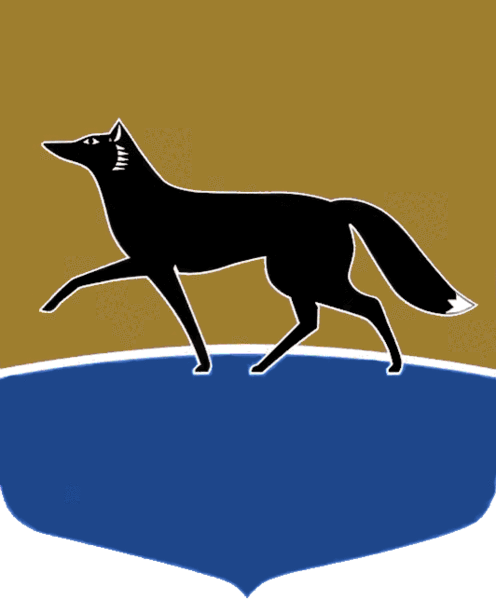 Принято на заседании Думы 27 апреля 2022 года№ 130-VII ДГО внесении изменений 
в решение Думы города 
от 20.09.2007 № 246-IV ДГ 
«О Порядке проведения конкурса на замещение вакантных должностей муниципальной службы в органах местного самоуправления муниципального образования городской округ город Сургут»В соответствии со статьёй 17 Федерального закона Российской Федерации от 02.03.2007 № 25-ФЗ «О муниципальной службе в Российской Федерации», статьёй 31 Устава муниципального образования городской округ Сургут Ханты-Мансийского автономного округа – Югры Дума города РЕШИЛА:Внести в решение Думы города от 20.09.2007 № 246-IV ДГ «О Порядке проведения конкурса на замещение вакантных должностей муниципальной службы в органах местного самоуправления муниципального образования городской округ город Сургут» (в редакции от 06.10.2020 № 641-VI ДГ) следующие изменения:1)	 в наименовании и тексте решения, наименовании и тексте приложения к решению слова «городской округ город Сургут» заменить словами «городской округ Сургут Ханты-Мансийского автономного 
округа – Югры»;2) в приложении к решению:а) часть 3 статьи 4 дополнить абзацем следующего содержания:«По решению председателя комиссии (в его отсутствие – заместителя председателя комиссии) заседание комиссии может быть проведено 
посредством видеоконференцсвязи.»;б) третье предложение части 5 статьи 4 изложить в следующей редакции:«Протокол подписывается председателем комиссии (в его отсутствие – заместителем председателя комиссии) и секретарём комиссии.»;в) в пункте 2 части 6 статьи 4, части 2 статьи 5 слова «Федеральный портал государственной службы и управленческих кадров» заменить словами «Единая информационная система управления кадровым составом государственной гражданской службы Российской Федерации»;г) в пункте 3 части 6 статьи 4 слова «управление информационной политики» заменить словами «департамент массовых коммуникаций 
и аналитики»;д) часть 13 статьи 5 изложить в следующей редакции: «13. Информация о допуске или недопуске (с указанием причины) участников конкурса ко второму этапу конкурса размещается 
на официальном интернет-сайте органа местного самоуправления, в котором проходит конкурс, не менее чем за 5 календарных дней до дня проведения второго этапа конкурса.»; е) часть 14 статьи 5 признать утратившей силу;ё) часть 1 статьи 6 изложить в следующей редакции: «1.	 Информация о результатах конкурса в 7-дневный срок со дня 
его завершения размещается на официальном интернет-сайте органа местного самоуправления, в котором проходил конкурс, а также в федеральной государственной информационной системе «Единая информационная система управления кадровым составом государственной гражданской службы Российской Федерации».Победитель конкурса представляет заявление с просьбой 
о поступлении на муниципальную службу и замещении должности муниципальной службы в кадровую службу органа местного самоуправления (или иное структурное подразделение органа местного самоуправления, уполномоченное на ведение данной деятельности) в срок не позднее 
10 рабочих дней после размещения информации о результатах конкурса 
на официальном интернет-сайте органа местного самоуправления, в котором проходил конкурс. В случае непоступления от победителя конкурса заявления с просьбой о поступлении на муниципальную службу и замещении должности муниципальной службы в указанный срок руководитель органа местного самоуправления вправе принять решение об объявлении повторного конкурса.»;3) приложение к Порядку проведения конкурса на замещение вакантной должности муниципальной службы в органах местного самоуправления муниципального образования городской округ город Сургут изложить 
в редакции согласно приложению к настоящему решению.Приложение к решению Думы города от 04.05.2022 № 130-VII ДГ«Приложение к Порядку проведения конкурса на замещение вакантной должности муниципальной службы в органах местного самоуправления муниципального образования городской округ Сургут Ханты-Мансийского автономного округа – Югры В конкурсную комиссию от ________________________________   (фамилия, имя, отчество (при наличии)____________________________________________________________________(занимаемая должность)__________________________________(наименование организации)Дата рождения _____________________Адрес регистрации по месту жительства ____________________________________________________________________Телефон___________________________ЗАЯВЛЕНИЕПрошу допустить меня к участию в конкурсе на замещение вакантной должности муниципальной службы _________________________________________________________________________________________________________________________________________________________________________________________________________________________________________С Федеральным законом от 02.03.2007 № 25-ФЗ «О муниципальной службе 
в Российской Федерации», законодательством Ханты-Мансийского автономного округа – Югры, регулирующим вопросы муниципальной службы, иными нормативными правовыми актами о муниципальной службе в Российской Федерации, Порядком проведения конкурса на замещение вакантных должностей муниципальной службы в органах местного самоуправления муниципального образования городской округ Сургут Ханты-Мансийского автономного округа  Югры, в том числе с квалификационными требованиями, предъявляемыми к должности, ознакомлен. С проведением процедуры проверки согласен.Ознакомлен с тем, что информация о допуске или недопуске 
(с указанием причины) участников конкурса ко второму этапу конкурса, 
а также информация о результатах конкурса будет размещена 
на официальном-интернет сайте органа местного самоуправления, в котором проходит конкурс.К заявлению прилагаю: _________________________________________                                                                                    (перечислить прилагаемые документы)Дата __________ Подпись ________ Расшифровка подписи ________________»Председатель Думы города_______________ М.Н. Слепов«28» апреля 2022 г.Глава города_______________ А.С. Филатов«04» мая 2022 г.